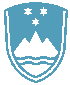 Številka: 06182-1854/2023-9Datum: 1. 9. 2023POROČILO O REDNEM INŠPEKCIJSKEM PREGLEDU NAPRAVE, KI LAHKO POVZROČI ONESNAŽEVANJE OKOLJA VEČJEGA OBSEGAZavezanec:TERMOPLASTI-PLAMA d. o. o., Hrušica 104, 6244 PodgradNaprava / lokacija: Naprava ki proizvaja tiskano in netiskano embalažo in pri tem uporablja barve na osnovi organskih topil, z zmogljivostjo porabe topil največ 450 ton na leto, ki se nahaja na zemljiščih s parcelnimi številkami 3886/4, 3887/2, 3887/1, 3886/1, 3885/6, 3885/4, 3886/2, 3886/3, 3885/3, 3885/2, 3885/7, 3885/5, 3877/7, 6306/6, 3750/16, 3750/9, 3878/3, 3877/8, vse k. o. Hrušica.Datum pregleda:23. 8. 2023 in 1. 9. 2023Okoljevarstveno dovoljenje (OVD) številka:št. 35407-2/2014-28 z dne 29. 5. 2015 v nadaljevanju OVD.Usklajenost z OVD: Pri pregledu je ugotovljeno, da zavezanec zagotavlja izvajanje predpisanih obratovalnih monitoringov emisij snovi v okolje za zrak, odpadne vode, hrup, in zagotavlja predpisano ravnanje z odpadki, ki nastajajo pri obratovanju naprave ter ima urejeno skladiščenje odpadkov in nevarnih snovi.Glede na izkazana poročila o obratovalnem monitoringu emisij snovi v okolje za zrak, odpadne vode in meritvah hrupa v okolju za leto 2021 ni bilo ugotovljenih preseganj mejnih vrednosti. O vseh opravljenih meritvah in o ravnanju z odpadki zavezanec pravočasno poroča.Zaključki / naslednje aktivnosti:Naslednji redni inšpekcijski pregled je predviden v skladu s planom Inšpektorata. 